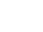 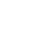 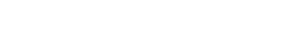 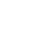 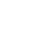 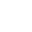 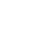 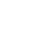 File	Automation	Forms	Bonaparte's Retreat Budget 2022	ShareGrid View	Filter	Arial	10Income/ExpenseCategoryAmount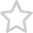 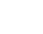 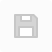 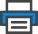 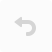 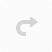 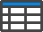 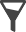 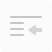 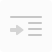 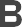 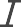 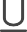 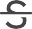 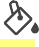 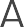 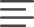 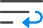 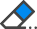 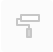 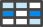 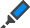 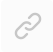 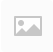 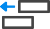 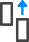 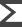 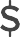 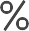 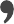 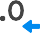 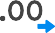 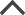 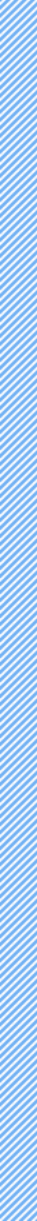 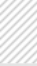 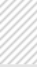 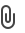 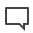 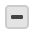 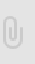 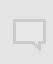 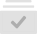 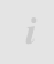 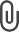 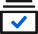 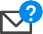 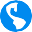 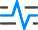 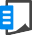 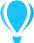 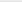 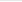 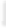 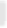 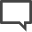 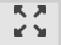 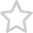 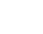 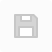 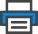 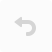 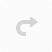 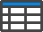 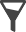 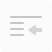 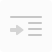 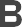 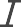 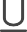 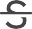 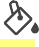 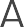 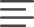 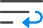 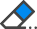 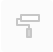 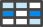 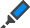 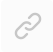 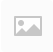 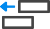 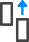 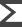 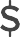 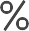 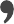 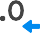 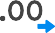 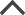 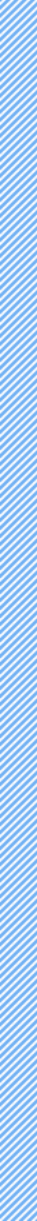 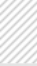 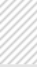 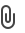 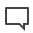 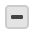 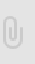 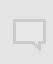 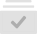 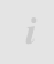 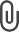 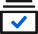 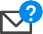 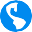 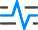 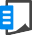 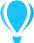 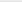 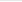 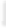 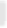 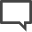 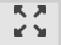 CATEGORYINCOMEDonationsGrantsAdoption FeesEXPENSESAuto ExpenseCell TelephoneCharitable Contributions/DonationsDogs (Care, Food Supplies)Equipment, EnrichmentDogs (Training, Boarding)Dues & SubscriptionsFeesFundraising Events/MerchandiseInsuranceMarketing/PR/AdvertisingMeeting Expense & EntertainmentINCOME/EXPEIncome Income IncomeExpense Expense Expense Expense Expense Expense Expense Expense Expense Expense Expense Expense$175,000.00$5,700.00$4,300.00$5,000.00$2,000.00$500.00$5,000.00$22,000.00$1,000.00$500.00$1,600.00$2,000.00$3,500.00$500.00$800.00